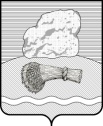 РОССИЙСКАЯ ФЕДЕРАЦИЯКалужская областьДуминичский районСельская Дума сельского поселения«СЕЛО ВЁРТНОЕ»РЕШЕНИЕ«24» июня  2019 года                                                                                         № 13Об утверждении Положения о порядке представления и заслушивания ежегодного отчета главы муниципального образования сельское поселение «Село Вёртное» о результатах его деятельности.      В соответствии с пунктом 9 части 10, частью 11.1 статьи 35, частями 5, 5.1 статьи 36, пунктом 2 части 6.1 статьи 37 Федерального закона от 06.10.2003 № 131-ФЗ «Об общих принципах организации местного самоуправления в Российской Федерации», статьи 24 Устава сельского поселения «Село Вёртное», Сельская Дума сельского поселения «Село Вёртное» РЕШИЛА:Утвердить Положение о порядке представления и заслушивания ежегодного отчета главы муниципального образования сельское поселение «Село Вёртное» о результатах его деятельности, согласно приложению.Настоящее решение вступает в силу со дня его официального обнародования, подлежит размещению  на официальном сайте администрации сельского поселения «Село Вёртное»  http:/vyortnoe. ru/Контроль за исполнением настоящего решения оставляю за собой.Глава сельского поселения                                                              Т.С.ПолидановаПРИЛОЖЕНИЕк решению сельской Думысельского поселения «Село Вёртное»от 24 июня 2019 года №13ПОЛОЖЕНИЕО порядке представления и заслушивания ежегодного отчета главы муниципального образования сельское поселение «Село Вёртное» о результатах его деятельностиОбщие положения    1.1. Настоящее Положение разработано в соответствии с Федеральным законом от 06.10.2003 № 131-ФЗ «Об общих принципах организации местного самоуправления в Российской Федерации» и Уставом сельского поселения «Село Вёртное».   1.2. Положение устанавливает порядок представления и заслушивания главы сельского поселения «Село Вёртное» ежегодного отчета главы сельского поселения «Село Вёртное» о результатах его деятельности, в том числе о решении вопросов, поставленных Сельской Думой сельского поселения «Село Вёртное» (далее - ежегодный' отчет главы  сельского поселения «Село Вёртное»).Содержание отчета главы сельского поселения «Село Вёртное»   2.1. Ежегодный отчет главы сельского поселения «Село Вёртное» содержит сведения о результатах его деятельности,  в том числе о решении вопросов, поставленных Сельской Думой сельского поселения «Село Вёртное» и включает следующий примерный перечень подлежащих отражению вопросов: социально-экономическое положение в сельском поселении «Село Вёртное», положительная и отрицательная динамика;социально-демографическая ситуация (численность постоянного населения, уровень рождаемости и смертности, структура занятости, уровень безработицы, доходы населения);экономический потенциал (отраслевая структура экономики, бюджетообразующие предприятия, показатели уровня и объемов производства; малый бизнес);основные характеристики местного бюджета, показатели его исполнения;основные направления деятельности в отчетном периоде, анализ проблем, возникающих при решении вопросов местного значения, способы их решения;взаимодействие с органами государственной власти, органами местного самоуправления иных муниципальных образований, организациями и гражданами;осуществление  правотворческой инициативы;работа по решению вопросов, поставленных Сельской Думой сельского поселения «Село Вёртное»;основные цели и направления деятельности на предстоящий период.    2.2. Ежегодный отчет главы сельского поселения «Село Вёртное» может быть дополнен презентационными материалами, слайдами, таблицами, иллюстрациями и иными материалами.Порядок и сроки представления ежегодного отчета главы сельского поселения «Село Вёртное»  3.1. Представление в Сельскую Думу сельского поселения «Село Вёртное» отчета главы сельского поселения  «Село Вёртное» осуществляется ежегодного в письменном и электронном виде не позднee  1 апреля года, следующего за отчетным годом.    3.2. Поступивший в Сельскую Думу сельского поселения «Село Вёртное» ежегодный отчет главы сельского поселения «Село Вёртное» направляется всем депутатам Сельской Думы сельского поселения «Село Вёртное» в течение 5 рабочих дней.   3.3. До заслушивания ежегодного отчета главы сельского поселения «Село Вёртное» на заседании Сельской Думы сельского поселения «Село Вёртное», данный отчет может рассматриваться на заседаниях действующих комитетов (комиссий), рабочих групп.Руководители комитетов (комиссий), рабочих групп не позднее, чем за 5 рабочих дней до даты проведения заседания по заслушиванию отчета могут направить главе сельского поселения «Село Вёртное» дополнительные вопросы.Заслушивание ежегодного отчета главы сельского поселения «Село Вёртное»   4.1. Заслушивание ежегодного отчета главы сельского поселения «Село Вёртное» осуществляется не позднее 1  июня года, следующего за отчетным годом. Дата устанавливается Сельской Думой сельского поселения «Село Вёртное» по согласованию с главой сельского поселения «Село Вёртное».   4.2. Отчет главы  сельского поселения «Село Вёртное» на заседании Сельской Думы сельского поселения «Село Вёртное»  осуществляется в форме отчетного доклада с учетом дополнительных вопросов комитетов (комиссий), рабочих групп.   4.3. Отчет главы  сельского поселения «Село Вёртное»   заслушивается на открытом заседании Сельской Думы сельского поселения «Село Вёртное».Проведение заседания и принятие решения осуществляется в порядке, определенном регламентом Сельской Думы сельского поселения «Село Вёртное».   4.4. По итогам ежегодного отчета главы  сельского поселения «Село Вёртное» Сельская Дума сельского поселения «Село Вёртное» принимает решение об утверждении отчета и дает оценку деятельности главы  сельского поселения «Село Вёртное.   4:5. Оценка деятельности главы  сельского поселения «Село Вёртное»   осуществляется  Сельской Думой сельского поселения «Село Вёртное» по системе: удовлетворительно или неудовлетворительно.В случае неудовлетворительной оценки в решении Сельской Думы сельского поселения «Село Вёртное» об утверждении  отчета главы  сельского поселения «Село Вёртное»  излагаются конкретные обстоятельства, которые послужили основанием для признания деятельности главы неудовлетворительной.Непредставление отчета главой  сельского поселения «Село Вёртное»   также является основанием для неудовлетворительной оценки Сельской Думой сельского поселения «Село Вёртное» деятельности главы сельского поселения «Село Вёртное».ПОЯСНИТЕЛЬНАЯ ЗАПИСКАк проекту решения «Об утверждении Положения о порядке представления и заслушивания ежегодного отчета главы  сельского поселения «Село Вёртное»  о результатах его деятельности.В соответствии с частью | статьи 7 Федерального закона от 06.10.2003 № 131-ФЗ «Об общих принципах организации местного самоуправления в Российской Федерации» (далее — Федеральный закон №131-ФЗ) по вопросам местного значения населением муниципальных образований непосредственно и (или) органами местного самоуправления и должностными лицами местного самоуправления принимаются муниципальные правовые акты.Частью 11.1 статьи 35 Федерального закона № 131-ФЗ установлено, что представительный орган муниципального образования заслушивает ежегодные отчеты главы муниципального образования, главы местной администрации о результатах их деятельности, деятельности местной администрации и иных подведомственных главе муниципального образования органов местного самоуправления, в том числе о решении вопросов, поставленных представительным органом муниципального образования.Согласно части 5.1. статьи 36 Федерального закона № 131-ФЗ глава муниципального образования представляет представительному органу муниципального образования ежегодные отчеты о результатах своей деятельности, а в случае, если глава муниципального образования возглавляет местную администрацию, о результатах деятельности местной администрации и иных подведомственных ему органов местного самоуправления, в том числе о решении вопросов, поставленных представительным органом муниципального образования.В силу пункта 3 части 2 статьи 74.1! Федерального закона № 131-ФЗ неудовлетворительная оценка деятельности главы муниципального образования представительным органом муниципального образования по результатам его ежегодного отчета перед представительным органом муниципального образования, данная два раза подряд, является основанием для удаления главы муниципального образования в отставку.При этом порядок представления и заслушивания ежегодного отчета главы муниципального образования на федеральном и региональном уровне не закреплен. Отсутствие нормативного правового акта создает правовой пробел в регулировании данного вопроса.Разработанным проектом решения определен порядок представления ежегодного отчета главой муниципального образования и его заслушивания представительным органом муниципального образования. ФИНАНСОВО-ЭКОНОМИЧЕСКОЕ ОБОСНОВАНИЕк проекту решения «Об утверждении Положения о порядке представления и заслушивания ежегодного отчета главы  сельского поселения «Село Вёртное»  о результатах его деятельности,.Принятие настоящего решения не потребует дополнительного финансирования из местного бюджета.ПЕРЕЧЕНЬ нормативных правовых актов муниципального законодательства, подлежащих признанию утратившими силу, приостановлению. изменению или принятию в связи с принятием решения «Об утверждении Положения о порядке представления и заслушивания ежегодного отчета главы  сельского поселения «Село Вёртное»  о результатах его деятельности.В связи с принятием решения «Об утверждении Положения о порядке представления и заслушивания ежегодного отчета главы  сельского поселения «Село Вёртное» о результатах его деятельности,  признание утратившими силу, приостановление, изменение или принятие муниципальных нормативных правовых актов не потребуется 